Good morning children, v tomto týdnu budeme opakovat, co už umíte.Nejprve si pusťte písničku. Opakuje hodně zvířátek a navíc začínají na písmena abecedy, nebo v sobě to písmenko mají (foX).  https://www.youtube.com/watch?v=OlROLr47NXYNápověda k písni:  Welcome to the Zany ZOO - Vítejte v Zany ZOOfor - pro There ´re new friends for me and you – Jsou tam noví kamarádi pro mě a tebeinsect  - hmyzjellyfish  - medúzakangaroo - klokannewt  - čolekoctopus- chobotnicequeen bee – včelí královnaumbrella bird – druh ptákaviper – zmijeworm - červen fox – liškayak - jakPodívejte se na větu There ´re – znamená zkráceně There are – Jsou tamPodívejte se na fotografie ze ZOO a napište věty o zvířatech, která vidíte např. : There si one long snake.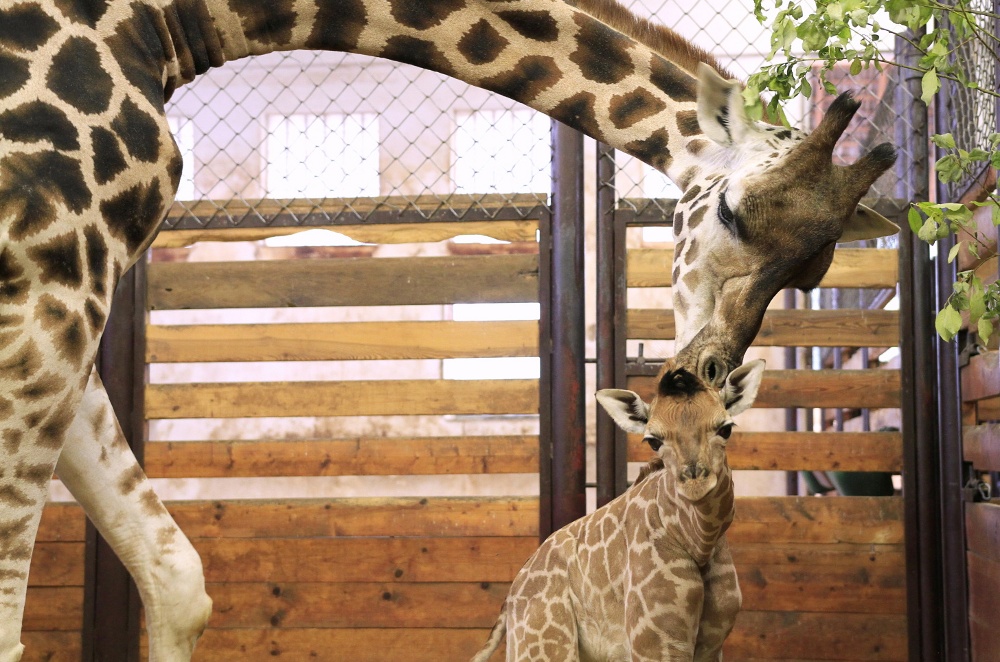 _________________________________________________________________________________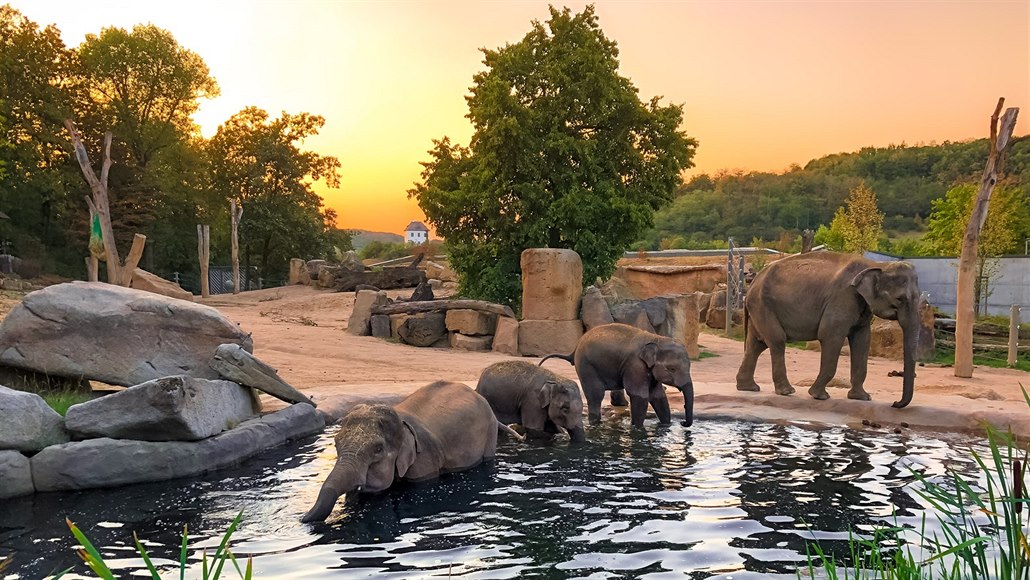 __________________________________________________________________________________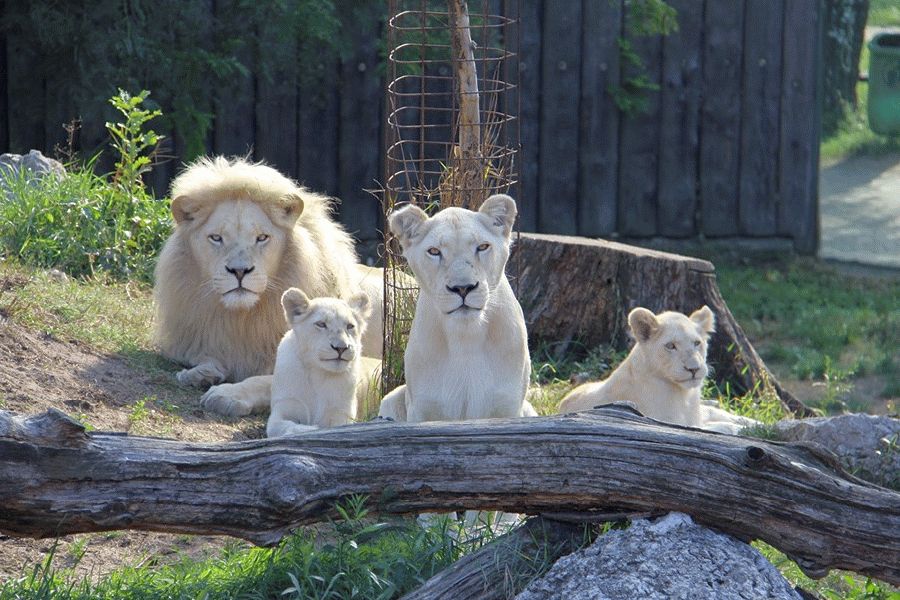 _________________________________________________________________________________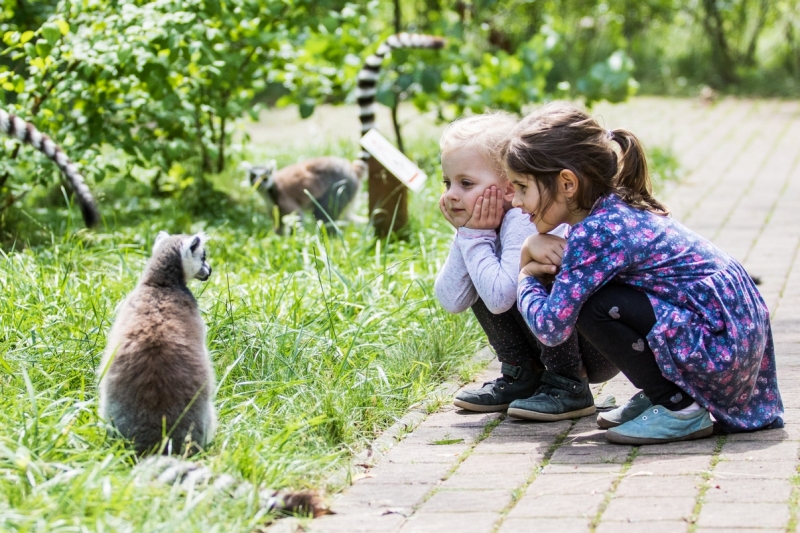 _____________________________________________________________________________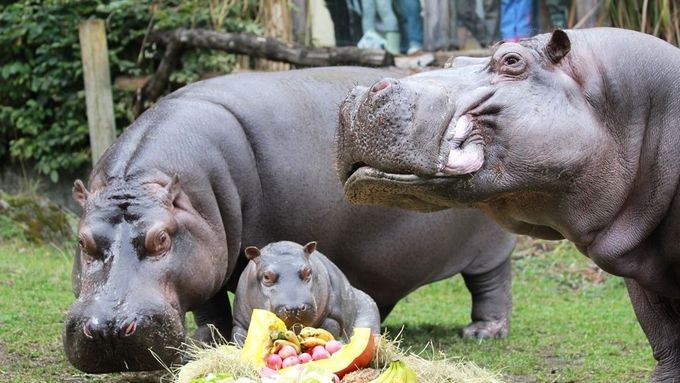 __________________________________________________________________________________________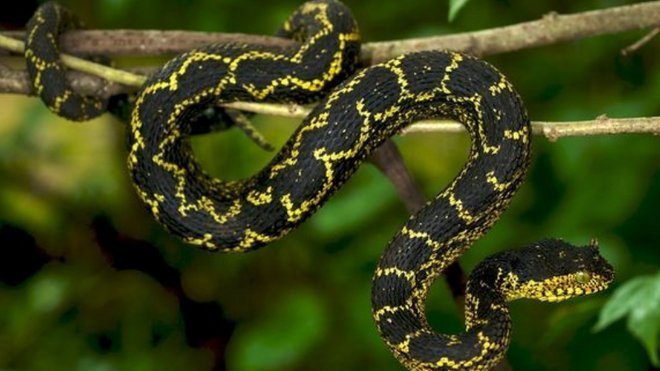 __________________________________________________________________________________Domácí úkolPřelož věty:Já mám rád maso.__________________________________________________
Já nemám rád banány._______________________________________________Máš rád zeleninu?___________________________________________________To je tatínkova košile._______________________________________________Jsou tam dva hladoví  krokodýli.____________________________________________________________